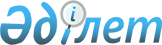 "2015-2017 жылдарға арналған аудандық бюджет туралы" Шардара аудандық мәслихатының 2014 жылғы 23 желтоқсандағы № 36-213-V шешіміне өзгерістер енгізу туралы
					
			Күшін жойған
			
			
		
					Оңтүстік Қазақстан облысы Шардара аудандық мәслихатының 2015 жылғы 25 қарашадағы № 48-278-V шешімі. Оңтүстік Қазақстан облысының Әділет департаментінде 2015 жылғы 30 қарашада № 3444 болып тіркелді. Қолданылу мерзімінің аяқталуына байланысты күші жойылды - (Оңтүстік Қазақстан облысы Шардара аудандық мәслихатының 2016 жылғы 14 қаңтардағы № 9 хатымен)      Ескерту. Қолданылу мерзімінің аяқталуына байланысты күші жойылды - (Оңтүстік Қазақстан облысы Шардара аудандық мәслихатының 14.01.2016 № 9 хатымен).

      Қазақстан Республикасының 2008 жылғы 4 желтоқсандағы Бюджет Кодексінің 109-бабының 1-тармағына, «Қазақстан Республикасындағы жергілікті мемлекеттік басқару және өзін-өзі басқару туралы» Қазақстан Республикасының 2001 жылғы 23 қаңтардағы Заңының 6-бабы 1-тармағының 1) тармақшасына сәйкес, аудандық мәслихат ШЕШІМ ҚАБЫЛДАДЫ:



      1. Шардара аудандық мәслихатының 2014 жылғы 23 желтоқсандағы № 36-213-V «2015-2017 жылдарға арналған аудандық бюджет туралы» (Нормативтік құқықтық актілерді мемлекеттік тіркеу тізілімінде № 2947 тіркелген, 2015 жылдың 16 қаңтардағы «Шартарап-Шарайна» газетінде жарияланған) шешіміне мынадай өзгерістер енгізілсін:



      1-тармақ келесі редакцияда жазылсын:

      «1. Шардара ауданының 2015-2017 жылдарға арналған аудандық бюджеті тиісінше 1, 2, 3 қосымшаларға сәйкес, оның ішінде 2015 жылға мынадай көлемде бекітілсін:

      1) кiрiстер – 9 480 047 мың теңге, оның iшiнде:

      салықтық түсiмдер – 1 760 789 мың теңге;

      салықтық емес түсiмдер – 12 452 мың теңге;

      негізгі капиталды сатудан түсетін түсімдер – 16 500 мың теңге;

      трансферттер түсiмi – 7 690 306 мың теңге;

      2) шығындар – 9 516 178 мың теңге;

      3) таза бюджеттiк кредиттеу – 34 141 мың теңге, оның ішінде:

      бюджеттік кредиттер – 38 649 мың теңге;

      бюджеттік кредиттерді өтеу – 4 508 мың теңге;

      4) қаржы активтерімен операциялар бойынша сальдо – 0, оның ішінде:

      қаржы активтерiн сатып алу – 0;

      мемлекеттiң қаржы активтерiн сатудан түсетiн түсiмдер – 0;

      5) бюджет тапшылығы - - 70 272 мың теңге;

      6) бюджет тапшылығын қаржыландыру – 70 272 мың теңге, оның ішінде:

      қарыздар түсiмi – 38 649 мың теңге;

      қарыздарды өтеу – 4 508 мың теңге;

      бюджет қаражатының пайдаланылатын қалдықтары – 36 131 мың теңге.».



      Көрсетілген шешімнің 1, 4, 5 қосымшалары осы шешімнің 1, 2, 3 қосымшаларына сәйкес жаңа редакцияда жазылсын.



      2. Осы шешім 2015 жылдың 1 қаңтарынан бастап қолданысқа енгізілсін.      Сессия төрағасының

      міндетін атқарушы                          Т.Бердібеков      Аудандық мәслихат

      хатшысы                                    Т.Бердібеков

Шардара аудандық мәслихатының

2015 жылғы 25 қарашадағы

№ 48-278-V шешіміне 1 қосымшаШардара аудандық мәслихатының

2014 жылғы 23 желтоқсандағы

№ 36-213-V шешіміне 1 қосымша 2015 жылға арналған аудандық бюджет      

Шардара аудандық мәслихатының

2015 жылғы 25 қарашадағы

№ 48-278-V шешіміне 2 қосымшаШардара аудандық мәслихатының

2014 жылғы 23 желтоқсандағы

№ 36-213-V шешіміне 4 қосымша Бюджеттік инвестициялық жобаларды (бағдарламаларды) іске асыруға бағытталған 2015-2017 жылдарға арналған аудандық бюджеттік даму бағдарламаларының тізбесі      

Шардара аудандық мәслихатының

2015 жылғы 25 қарашадағы

№ 48-278-V шешіміне 3 қосымшаШардара аудандық мәслихатының

2014 жылғы 23 желтоқсандағы

№ 36-213-V шешіміне 5 қосымша 2015 жылға арналған жергілікті бюджеттен қаржыландырылатын қалалық және ауылдық округтердің бюджеттік бағдарламаларының тізбесі 
					© 2012. Қазақстан Республикасы Әділет министрлігінің «Қазақстан Республикасының Заңнама және құқықтық ақпарат институты» ШЖҚ РМК
				СанатыСанатыАтауыСомасы, мың теңгеСыныбыСыныбыСыныбыСомасы, мың теңгеІшкі сыныбыІшкі сыныбыІшкі сыныбыСомасы, мың теңге1231. Кірістер9 480 0471Салықтық түсiмдер1 760 78901Табыс салығы168 1162Жеке табыс салығы168 11603Әлеуметтiк салық177 9181Әлеуметтiк салық177 91804Меншiкке салынатын салықтар1 381 9141Мүлiкке салынатын салықтар1 320 0213Жер салығы8 9054Көлiк құралдарына салынатын салық48 8535Бiрыңғай жер салығы4 13505Тауарларға, жұмыстарға және қызметтерге салынатын iшкi салықтар26 6512Акциздер7 8373Табиғи және басқа да ресурстарды пайдаланғаны үшін түсетін түсімдер 4 5004Кәсiпкерлiк және кәсiби қызметтi жүргiзгенi үшiн алынатын алымдар14 1245Ойын бизнесiне салық19008Заңдық мәнді іс-әрекеттерді жасағаны және (немесе) оған уәкілеттігі бар мемлекеттік органдар немесе лауазымды адамдар құжаттар бергені үшін алынатын міндетті төлемдер6 1901Мемлекеттiк баж6 1902Салықтық емес түсiмдер12 45201Мемлекеттiк меншiктен түсетiн кiрiстер2 0741Мемлекеттік кәсіпорындардың таза кірісі бөлігінің түсімдері 1753Мемлекет меншігіндегі акциялардың мемлекеттік пакеттеріне дивидендтер 1935Мемлекет меншiгiндегi мүлiктi жалға беруден түсетiн кiрiстер1 70604Мемлекеттік бюджеттен қаржыландырылатын, сондай-ақ Қазақстан Республикасы Ұлттық Банкінің бюджетінен (шығыстар сметасынан) ұсталатын және қаржыландырылатын мемлекеттік мекемелер салатын айыппұлдар, өсімпұлдар, санкциялар, өндіріп алулар4 1501Мұнай секторы ұйымдарынан түсетiн түсiмдердi қоспағанда, мемлекеттiк бюджеттен қаржыландырылатын, сондай-ақ Қазақстан Республикасы Ұлттық Банкiнiң бюджетiнен (шығыстар сметасынан) ұсталатын және қаржыландырылатын мемлекеттiк мекемелер салатын айыппұлдар, өсімпұлдар, санкциялар, өндіріп алулар4 15006Басқа да салықтық емес түсiмдер6 2281Басқа да салықтық емес түсiмдер6 2283Негiзгi капиталды сатудан түсетiн түсiмдер16 50003Жерді және материалдық емес активтерді сату 16 5001Жерді сату 16 5004Трансферттер түсiмi7 690 30602Мемлекеттiк басқарудың жоғары тұрған органдарынан түсетiн трансферттер7 690 3062Облыстық бюджеттен түсетiн трансферттер7 690 306Кодтар Кодтар Кодтар АтауыСомасы, мың теңгеФункционалдық топФункционалдық топФункционалдық топФункционалдық топФункционалдық топСомасы, мың теңгеФункционалдық ішкі топФункционалдық ішкі топФункционалдық ішкі топФункционалдық ішкі топСомасы, мың теңгеБюджеттік бағдарлама әкімшілігіБюджеттік бағдарлама әкімшілігіБюджеттік бағдарлама әкімшілігіСомасы, мың теңгеБағдарламаБағдарламаСомасы, мың теңге2. Шығындар9 516 17801Жалпы сипаттағы мемлекеттiк қызметтер581 3101Мемлекеттiк басқарудың жалпы функцияларын орындайтын өкiлдi, атқарушы және басқа органдар506 404112Аудан (облыстық маңызы бар қала) мәслихатының аппараты22 305001Аудан (облыстық маңызы бар қала) мәслихатының қызметін қамтамасыз ету жөніндегі қызметтер21 955003Мемлекеттік органның күрделі шығыстары350122Аудан (облыстық маңызы бар қала) әкімінің аппараты104 632001Аудан (облыстық маңызы бар қала) әкімінің қызметін қамтамасыз ету жөніндегі қызметтер103 748003Мемлекеттік органның күрделі шығыстары884123Қаладағы аудан, аудандық маңызы бар қала, кент, ауыл, ауылдық округ әкімінің аппараты379 467001Қаладағы аудан, аудандық маңызы бар қаланың, кент, ауыл, ауылдық округ әкімінің қызметін қамтамасыз ету жөніндегі қызметтер235 289022Мемлекеттік органның күрделі шығыстары26 300032Ведомстволық бағыныстағы мемлекеттік мекемелерінің және ұйымдарының күрделі шығыстары117 8782Қаржылық қызмет1 070459Ауданның (облыстық маңызы бар қаланың) экономика және қаржы бөлімі1 070003Салық салу мақсатында мүлікті бағалауды жүргізу1 0709Жалпы сипаттағы өзге де мемлекеттiк қызметтер73 836458Ауданның (облыстық маңызы бар қаланың) тұрғын үй-коммуналдық шаруашылығы, жолаушылар көлігі және автомобиль жолдары бөлімі34 162001Жергілікті деңгейде тұрғын үй-коммуналдық шаруашылығы, жолаушылар көлігі және автомобиль жолдары саласындағы мемлекеттік саясатты іске асыру жөніндегі қызметтер34 012013Мемлекеттік органның күрделі шығыстары150459Ауданның (облыстық маңызы бар қаланың) экономика және қаржы бөлімі39 674001Ауданның (облыстық маңызы бар қаланың) экономикалық саясатың қалыптастыру мен дамыту, мемлекеттік жоспарлау, бюджеттік атқару және коммуналдық меншігін басқару саласындағы мемлекеттік саясатты іске асыру жөніндегі қызметтер37 685015Мемлекеттік органның күрделі шығыстары1 98902Қорғаныс16 4921Әскери мұқтаждар13 140122Аудан (облыстық маңызы бар қала) әкімінің аппараты13 140005Жалпыға бірдей әскери міндетті атқару шеңберіндегі іс-шаралар13 1402Төтенше жағдайлар жөніндегі жұмыстарды ұйымдастыру3 352122Аудан (облыстық маңызы бар қала) әкімінің аппараты3 352006Аудан (облыстық маңызы бар қала) ауқымындағы төтенше жағдайлардың алдын алу және оларды жою3 35204Бiлiм беру6 171 9591Мектепке дейiнгi тәрбие және оқыту820 546123Қаладағы аудан, аудандық маңызы бар қала, кент, ауыл, ауылдық округ әкімінің аппараты386 051041Мектепке дейінгі білім беру ұйымдарында мемлекеттік білім беру тапсырысын іске асыру 386 051464Ауданның (облыстық маңызы бар қаланың) білім бөлімі434 495040Мектепке дейінгі білім беру ұйымдарында мемлекеттік білім беру тапсырысын іске асыруға434 4952Бастауыш, негізгі орта және жалпы орта білім беру4 799 167123Қаладағы аудан, аудандық маңызы бар қала, кент, ауыл, ауылдық округ әкімінің аппараты4 649005Ауылдық жерлерде балаларды мектепке дейін тегін алып баруды және кері алып келуді ұйымдастыру4 649464Ауданның (облыстық маңызы бар қаланың) білім бөлімі4 794 518003Жалпы білім беру4 623 400006Балаларға қосымша білім беру171 1189Бiлiм беру саласындағы өзге де қызметтер552 246464Ауданның (облыстық маңызы бар қаланың) білім бөлімі196 124001Жергіліктті деңгейде білім беру саласындағы мемлекеттік саясатты іске асыру жөніндегі қызметтер16 524005Ауданның (областык маңызы бар қаланың) мемлекеттік білім беру мекемелер үшін оқулықтар мен оқу-әдiстемелiк кешендерді сатып алу және жеткізу81 305015Жетім баланы (жетім балаларды) және ата-аналарының қамқорынсыз қалған баланы (балаларды) күтіп-ұстауға асыраушыларына ай сайынғы ақшалай қаражат төлемдері21 000022Жетім баланы (жетім балаларды) және ата-анасының қамқорлығынсыз қалған баланы (балаларды) асырап алғаны үшін Қазақстан азаматтарына біржолғы ақша қаражатын төлеуге арналған төлемдер2 973029Балалар мен жасөспірімдердің психикалық денсаулығын зерттеу және халыққа психологиялық-медициналық-педагогикалық консультациялық көмек көрсету20 952067Ведомстволық бағыныстағы мемлекеттік мекемелерінің және ұйымдарының күрделі шығыстары53 370472Ауданның (облыстық маңызы бар қаланың) құрылыс, сәулет және қала құрылысы бөлімі356 122037Білім беру объектілерін салу және реконструкциялау356 12206Әлеуметтiк көмек және әлеуметтiк қамсыздардыру267 1221Әлеуметтiк қамсыздандыру2 036464Ауданның (облыстық маңызы бар қаланың) білім бөлімі2 036030Патронат тәрбиешілерге берілген баланы (балаларды) асырап бағу2 0362Әлеуметтiк көмек227 754451Ауданның (облыстық маңызы бар қаланың) жұмыспен қамту және әлеуметтік бағдарламалар бөлімі227 754002Жұмыспен қамту бағдарламасы26 000007Жергілікті өкілетті органдардың шешімі бойынша мұқтаж азаматтардың жекелеген топтарына әлеуметтік көмек15 541010Үйде тәрбиеленіп оқытылатын мүгедек балаларды материалдық қамтамасыз ету1 513014Мұқтаж азаматтарға үйде әлеуметтiк көмек көрсету25 27301618 жасқа дейінгі балаларға мемлекеттік жәрдемақылар130 242017Мүгедектерді оңалту жеке бағдарламасына сәйкес, мұқтаж мүгедектерді міндетті гигиеналық құралдармен және ымдау тілі мамандарының қызмет көрсетуін, жеке көмекшілермен қамтамасыз ету20 858052Ұлы Отан соғысындағы Жеңістің жетпіс жылдығына арналған іс-шараларды өткізу8 3279Әлеуметтiк көмек және әлеуметтiк қамтамасыз ету салаларындағы өзге де қызметтер37 332451Ауданның (облыстық маңызы бар қаланың) жұмыспен қамту және әлеуметтік бағдарламалар бөлімі37 332001Жергілікті деңгейде халық үшін әлеуметтік бағдарламаларды жұмыспен қамтуды қамтамасыз етуді іске асыру саласындағы мемлекеттік саясатты іске асыру жөніндегі қызметтер35 822011Жәрдемақыларды және басқа да әлеуметтік төлемдерді есептеу, төлеу мен жеткізу бойынша қызметтерге ақы төлеу746021Мемлекеттік органның күрделі шығыстары76407Тұрғын үй-коммуналдық шаруашылық630 7341Тұрғын үй шаруашылығы274 379123Қаладағы аудан, аудандық маңызы бар қала, кент, ауыл, ауылдық округ әкімінің аппараты20 997027Жұмыспен қамту 2020 жол картасы бойынша қалаларды және ауылдық елді мекендерді дамыту шеңберінде объектілерді жөндеу және абаттандыру20 997458Ауданның (облыстық маңызы бар қаланың) тұрғын үй-коммуналдық шаруашылығы, жолаушылар көлігі және автомобиль жолдары бөлімі716049Көп пәтерлі тұрғын үйлерде энергетикалық аудит жүргізу716464Ауданның (облыстық маңызы бар қаланың) білім бөлімі3 272026Жұмыспен қамту 2020 жол картасы бойынша қалаларды және ауылдық елді мекендерді дамыту шеңберінде объектілерді жөндеу3 272472Ауданның (облыстық маңызы бар қаланың) құрылыс, сәулет және қала құрылысы бөлімі249 394003Мемлекеттік коммуналдық тұрғын үй қорының тұрғын үйін жобалау, салу және (немесе) сатып алу87 175004Инженерлік коммуникациялық инфрақұрылымды дамыту, жайластыру және (немесе) сатып алу162 2192Коммуналдық шаруашылық164 776458Ауданның (облыстық маңызы бар қаланың) тұрғын үй-коммуналдық шаруашылығы, жолаушылар көлігі және автомобиль жолдары бөлімі164 776012Сумен жабдықтау және су бұру жүйесінің жұмыс істеуі42 776029Сумен жабдықтау және су бұру жүйелерін дамыту2 000058Елді мекендердегі сумен жабдықтау және су бұру жүйелерін дамыту120 0003Елді-мекендерді абаттандыру191 579123Қаладағы аудан, аудандық маңызы бар қала, кент, ауыл, ауылдық округ әкімінің аппараты168010Жерлеу орындарын ұстау және туысы жоқ адамдарды жерлеу168458Ауданның (облыстық маңызы бар қаланың) тұрғын үй-коммуналдық шаруашылығы, жолаушылар көлігі және автомобиль жолдары бөлімі191 411015Елдi мекендердегі көшелердi жарықтандыру41 469016Елдi мекендердiң санитариясын қамтамасыз ету27 400018Елдi мекендердi абаттандыру және көгалдандыру122 54208Мәдениет, спорт, туризм және ақпараттық кеңістiк727 4651Мәдениет саласындағы қызмет109 636455Ауданның (облыстық маңызы бар қаланың) мәдениет және тілдерді дамыту бөлімі78 436003Мәдени-демалыс жұмысын қолдау78 436472Ауданның (облыстық маңызы бар қаланың) құрылыс, сәулет және қала құрылысы бөлімі31 200011Мәдениет объектілерін дамыту31 2002Спорт498 626465Ауданның (облыстық маңызы бар қаланың) дене шынықтыру және спорт бөлімі255 426001Жергілікті деңгейде дене шынықтыру және спорт саласындағы мемлекеттік саясатты іске асыру жөніндегі қызметтер13 834004Мемлекеттік органның күрделі шығыстары5 150005Ұлттық және бұқаралық спорт түрлерін дамыту171 718006Аудандық (облыстық маңызы бар қалалық) деңгейде спорттық жарыстар өткiзу20 999007Әртүрлi спорт түрлерi бойынша аудан (облыстық маңызы бар қала) құрама командаларының мүшелерiн дайындау және олардың облыстық спорт жарыстарына қатысуы40 236032Ведомстволық бағыныстағы мемлекеттік мекемелерінің және ұйымдарының күрделі шығыстары3 489472Ауданның (облыстық маңызы бар қаланың) құрылыс, сәулет және қала құрылысы бөлімі243 200008Спорт объектілерін дамыту243 2003Ақпараттық кеңiстiк67 751455Ауданның (облыстық маңызы бар қаланың) мәдениет және тілдерді дамыту бөлімі55 694006Аудандық (қалалық) кiтапханалардың жұмыс iстеуi45 650007Мемлекеттік тілді және Қазақстан халықтарының басқа да тілдерін дамыту10 044456Ауданның (облыстық маңызы бар қаланың) ішкі саясат бөлімі12 057002Газеттер мен журналдар арқылы мемлекеттік ақпараттық саясат жүргізу жөніндегі қызметтер12 0579Мәдениет, спорт, туризм және ақпараттық кеңiстiктi ұйымдастыру жөнiндегi өзге де қызметтер51 452455Ауданның (облыстық маңызы бар қаланың) мәдениет және тілдерді дамыту бөлімі15 679001Жергілікті деңгейде тілдерді және мәдениетті дамыту саласындағы мемлекеттік саясатты іске асыру жөніндегі қызметтер15 529010Мемлекеттік органның күрделі шығыстары150456Ауданның (облыстық маңызы бар қаланың) ішкі саясат бөлімі35 773001Жергілікті деңгейде ақпарат, мемлекеттілікті нығайту және азаматтардың әлеуметтік сенімділігін қалыптастыру саласында мемлекеттік саясатты іске асыру жөніндегі қызметтер23 776003Жастар саясаты саласындағы іс-шараларды iске асыру11 697006Мемлекеттік органның күрделі шығыстары150032Ведомстволық бағыныстағы мемлекеттік мекемелерінің және ұйымдарының күрделі шығыстары15009Отын-энергетика кешенi және жер қойнауын пайдалану719 6459Отын-энергетика кешені және жер қойнауын пайдалану саласындағы өзге де қызметтер719 645458Ауданның (облыстық маңызы бар қаланың) тұрғын үй-коммуналдық шаруашылығы, жолаушылар көлігі және автомобиль жолдары бөлімі719 645036Газ тасымалдау жүйесін дамыту719 64510Ауыл, су, орман, балық шаруашылығы, ерекше қорғалатын табиғи аумақтар, қоршаған ортаны және жануарлар дүниесін қорғау, жер қатынастары164 9171Ауыл шаруашылығы97 117459Ауданның (облыстық маңызы бар қаланың) экономика және қаржы бөлімі7 886099Мамандардың әлеуметтік көмек көрсетуі жөніндегі шараларды іске асыру7 886473Ауданның (облыстық маңызы бар қаланың) ветеринария бөлімі53 292001Жергілікті деңгейде ветеринария саласындағы мемлекеттік саясатты іске асыру жөніндегі қызметтер20 066003Мемлекеттік органның күрделі шығыстары150005Мал көмінділерінің (биотермиялық шұңқырлардың) жұмыс істеуін қамтамасыз ету5 400007Қаңғыбас иттер мен мысықтарды аулауды және жоюды ұйымдастыру3 975008Алып қойылатын және жойылатын ауру жануарлардың, жануарлардан алынатын өнімдер мен шикізаттың құнын иелеріне өтеу8 182009Жануарлардың энзоотиялық аурулары бойынша ветеринариялық іс-шараларды жүргізу13 869010Ауыл шаруашылығы жануарларын бірдейлендіру жөніндегі іс шараларды жүргізу1 650477Ауданның (облыстық маңызы бар қаланың) ауыл шаруашылығы мен жер қатынастары бөлімі35 939001Жергілікті деңгейде ауыл шаруашылығы және жер қатынастары саласындағы мемлекеттік саясатты іске асыру жөніндегі қызметтер35 589003Мемлекеттік органның күрделі шығыстары3509Ауыл, су, орман, балық шаруашылығы және қоршаған ортаны қорғау мен жер қатынастары саласындағы басқа да қызметтер67 800473Ауданның (облыстық маңызы бар қаланың) ветеринария бөлімі67 800011Эпизоотияға қарсы іс-шаралар жүргізу67 80011Өнеркәсіп, сәулет, қала құрылысы және құрылыс қызметі39 0322Сәулет, қала құрылысы және құрылыс қызметі39 032472Ауданның (облыстық маңызы бар қаланың) құрылыс, сәулет және қала құрылысы бөлімі39 032001Жергілікті деңгейде құрылыс, сәулет және қала құрылысы саласындағы мемлекеттік саясатты іске асыру жөніндегі қызметтер29 382013Аудан аумағында қала құрылысын дамытудың кешенді схемаларын, аудандық (облыстық) маңызы бар қалалардың, кенттердің және өзге де ауылдық елді мекендердің бас жоспарларын әзірлеу9 500015Мемлекеттік органның күрделі шығыстары15012Көлiк және коммуникация119 5991Автомобиль көлiгi119 599458Ауданның (облыстық маңызы бар қаланың) тұрғын үй-коммуналдық шаруашылығы, жолаушылар көлігі және автомобиль жолдары бөлімі119 599023Автомобиль жолдарының жұмыс істеуін қамтамасыз ету119 59913Басқалар60 7113Кәсіпкерлік қызметті қолдау және бәсекелестікті қорғау12 874469Ауданның (облыстық маңызы бар қаланың) кәсіпкерлік бөлімі12 874001Жергілікті деңгейде кәсіпкерлік пен өнеркәсіпті дамыту саласындағы мемлекеттік саясатты іске асыру жөніндегі қызметтер11 991004Мемлекеттік органның күрделі шығыстары8839Басқалар47 837123Қаладағы аудан, аудандық маңызы бар қала, кент, ауыл, ауылдық округ әкімінің аппараты47 837040"Өңірлерді дамыту" Бағдарламасы шеңберінде өңірлерді экономикалық дамытуға жәрдемдесу бойынша шараларды іске асыру47 83714Борышқа қызмет көрсету81Борышқа қызмет көрсету8459Ауданның (облыстық маңызы бар қаланың) экономика және қаржы бөлімі8021Жергілікті атқарушы органдардың облыстық бюджеттен қарыздар бойынша сыйақвлар мен өзге де төлемдерді төлеу бойынша борышына қызмет көрсету815Трансферттер17 1841Трансферттер17 184459Ауданның (облыстық маңызы бар қаланың) экономика және қаржы бөлімі17 184006Нысаналы пайдаланылмаған (толық пайдаланылмаған) трансферттерді қайтару13 467049Бюджет заңнамасымен қарастырылған жағдайларда жалпы сипаттағы трансферттерді қайтару 3 7173. Таза бюджеттік кредиттеу34 141Бюджеттік кредиттер38 649Бюджеттік кредиттерді өтеу4 5084. Қаржы активтерімен операциялар бойынша сальдо0Қаржы активтерін сатып алу0Мемлекеттің қаржы активтерін сатудан түсетін түсімдер05. Бюджет тапшылығы -70 2726. Бюджет тапшылығын қаржыландыру70 272Қарыздар түсімі38 649Қарыздарды өтеу4 508Бюджет қаражатының пайдаланылатын қалдықтары36 131Кодтар Кодтар Кодтар Атауы2015 жыл2016 жыл2017 жылФункционалдық топФункционалдық топФункционалдық топФункционалдық топФункционалдық топ2015 жыл2016 жыл2017 жылФункционалдық ішкі топФункционалдық ішкі топФункционалдық ішкі топФункционалдық ішкі топ2015 жыл2016 жыл2017 жылБюджеттік бағдарлама әкімшілігіБюджеттік бағдарлама әкімшілігіБюджеттік бағдарлама әкімшілігі2015 жыл2016 жыл2017 жылБағдарламаБағдарлама2015 жыл2016 жыл2017 жыл4Білім беру3561223997038083549Білім беру саласындағы өзге қызметтер356122399703808354472Ауданның (облыстық маңызы бар қаланың) құрылыс, сәулет және қала құрылысы бөлімі356122399703808354037Білім беру объектілерін салу және реконструкциялау356122399 703808 3547Тұрғын үй- коммуналдық шаруашылық382 8941 062 702221 2541Тұрғын үй шаруашылығы259 394358557209254472Ауданның (облыстық маңызы бар қаланың) құрылыс, сәулет және қала құрылысы бөлімі259 394358557209254003Мемлекеттік коммуналдық тұрғын үй қорының тұрғын үйін жобалау, салу және (немесе) сатып алу87 1759 5009 500004Инженерлік коммуникациялық инфрақұрылымды жобалау, дамыту, жайластыру және (немесе) сатып алу172 219349 057199 7542Коммуналдық шаруашылық122 000704 14512 000458Ауданның (облыстық маңызы бар қаланың) тұрғын үй-коммуналдық шаруашылығы, жолаушылар көлігі және автомобиль жолдары бөлімі122 000704 14512 000029Сумен жабдықтау жүйесін дамыту2 0006 0006 000058Елді мекендердегі сумен жабдықтау және су бұру жүйелерін дамыту12000069814560003Елді - мекендерді абаттандыру150000458Ауданның (облыстық маңызы бар қаланың) тұрғын үй-коммуналдық шаруашылығы, жолаушылар көлігі және автомобиль жолдары бөлімі150000015Жергілікті бюджет қаражаты есебінен1500008Мәдениет, спорт, туризм және ақпараттық кеңістік 274 400217 79301Мәдениет саласындағы қызмет31 20071 4040472Ауданның (облыстық маңызы бар қаланың) құрылыс, сәулет және қала құрылысы бөлімі31 20071 4040011Мәдениет объектілерін дамыту31 20071 40402Спорт243 200146 3890472Ауданның (облыстық маңызы бар қаланың) құрылыс, сәулет және қала құрылысы бөлімі243 200146 3890008Cпорт және туризм объектілерін дамыту243 200146 38909Отын-энергетика кешені және жер қойнауын пайдалану719 645961 171450 0009Отын-энергетика кешені және жер қойнауын пайдалану саласындағы өзге де қызметтер 719 645961 171450 000458Ауданның (облыстық маңызы бар қаланың) тұрғын үй-коммуналдық шаруашылығы, жолаушылар көлігі және автомобиль жолдары бөлімі719 645961 171450 000036Газ көлігі жүйесін дамыту719 645961 171450 000Барлығы 1 733 0612 641 3691 479 608Кодтар Кодтар Кодтар Атауы Сомасы, мың тенге Функционалдық топФункционалдық топФункционалдық топФункционалдық топФункционалдық топСомасы, мың тенге Функционалдық ішкі топФункционалдық ішкі топФункционалдық ішкі топФункционалдық ішкі топСомасы, мың тенге Бюджеттік бағдарлама әкімшілігіБюджеттік бағдарлама әкімшілігіБюджеттік бағдарлама әкімшілігіСомасы, мың тенге БағдарламаБағдарламаСомасы, мың тенге 123Шығындар940 099,0Жаушықұм ауылдық округі әкімінің аппараты20 022,001Жалпы сипаттағы мемлекеттiк қызметтер16 416,01Мемлекеттiк басқарудың жалпы функцияларын орындайтын өкiлдi, атқарушы және басқа органдар16 416,0123Қаладағы аудан, аудандық маңызы бар қала, кент, ауыл, ауылдық округ әкімінің аппараты16 416,0001Қаладағы аудан, аудандық маңызы бар қала, кент, ауыл, ауылдық округ әкімінің қызметін қамтамасыз ету жөніндегі қызметтер16 016,0022Мемлекеттік органның күрделі шығыстары400,004Бiлiм беру816,02Бастауыш, негізгі орта және жалпы орта білім беру816,0123Қаладағы аудан, аудандық маңызы бар қала, кент, ауыл, ауылдық округ әкімінің аппараты816,0005Ауылдық жерлерде балаларды мектепке дейін тегін алып баруды және кері алып келуді ұйымдастыру816,013Басқалар2 790,09Басқалар2 790,0123Қаладағы аудан, аудандық маңызы бар қала, кент, ауыл, ауылдық округ әкімінің аппараты2 790,0040«Өңірлерді дамыту» Бағдарламасы шеңберінде өңірлерді экономикалық дамытуға жәрдемдесу бойынша шараларды іске асыру2 790,0Қ.Тұрысбеков ауылдық округі әкімінің аппараты51 032,001Жалпы сипаттағы мемлекеттiк қызметтер19 985,01Мемлекеттiк басқарудың жалпы функцияларын орындайтын өкiлдi, атқарушы және басқа органдар19 985,0123Қаладағы аудан, аудандық маңызы бар қала, кент, ауыл, ауылдық округ әкімінің аппараты19 985,0001Қаладағы аудан, аудандық маңызы бар қала, кент, ауыл, ауылдық округ әкімінің қызметін қамтамасыз ету жөніндегі қызметтер19 585,0022Мемлекеттік органның күрделі шығыстары400,004Бiлiм беру23 329,01Мектепке дейiнгi тәрбие және оқыту23 329,0123Қаладағы аудан, аудандық маңызы бар қала, кент, ауыл, ауылдық округ әкімінің аппараты23 329,0041Мектепке дейінгі білім беру ұйымдарында мемлекеттік білім беру тапсырысын іске асыруға23 329,013Басқалар7 718,09Басқалар7 718,0123Қаладағы аудан, аудандық маңызы бар қала, кент, ауыл, ауылдық округ әкімінің аппараты7 718,0040«Өңірлерді дамыту» Бағдарламасы шеңберінде өңірлерді экономикалық дамытуға жәрдемдесу бойынша шараларды іске асыру7 718,0Қоссейіт ауылдық округі әкімінің аппараты52 867,001Жалпы сипаттағы мемлекеттiк қызметтер17 008,01Мемлекеттiк басқарудың жалпы функцияларын орындайтын өкiлдi, атқарушы және басқа органдар17 008,0123Қаладағы аудан, аудандық маңызы бар қала, кент, ауыл, ауылдық округ әкімінің аппараты17 008,0001Қаладағы аудан, аудандық маңызы бар қала, кент, ауыл, ауылдық округ әкімінің қызметін қамтамасыз ету жөніндегі қызметтер16 608,0022Мемлекеттік органның күрделі шығыстары400,004Бiлiм беру31 767,01Мектепке дейiнгi тәрбие және оқыту31 767,0123Қаладағы аудан, аудандық маңызы бар қала, кент, ауыл, ауылдық округ әкімінің аппараты31 767,0041Мектепке дейінгі білім беру ұйымдарында мемлекеттік білім беру тапсырысын іске асыруға31 767,013Басқалар4 092,09Басқалар4 092,0123Қаладағы аудан, аудандық маңызы бар қала, кент, ауыл, ауылдық округ әкімінің аппараты4 092,0040«Өңірлерді дамыту» Бағдарламасы шеңберінде өңірлерді экономикалық дамытуға жәрдемдесу бойынша шараларды іске асыру4 092,0Көксу ауылдық округі әкімінің аппараты81 082,001Жалпы сипаттағы мемлекеттiк қызметтер58 983,01Мемлекеттiк басқарудың жалпы функцияларын орындайтын өкiлдi, атқарушы және басқа органдар58 983,0123Қаладағы аудан, аудандық маңызы бар қала, кент, ауыл, ауылдық округ әкімінің аппараты58 983,0001Қаладағы аудан, аудандық маңызы бар қала, кент, ауыл, ауылдық округ әкімінің қызметін қамтамасыз ету жөніндегі қызметтер21 583,0022Мемлекеттік органның күрделі шығыстары20 400,0032Ведомстволық бағыныстағы мемлекеттік мекемелерінің және ұйымдарының күрделі шығыстары17 000,004Бiлiм беру18 925,01Мектепке дейiнгi тәрбие және оқыту18 925,0123Қаладағы аудан, аудандық маңызы бар қала, кент, ауыл, ауылдық округ әкімінің аппараты18 925,0041Мектепке дейінгі білім беру ұйымдарында мемлекеттік білім беру тапсырысын іске асыруға18 925,007Тұрғын үй-коммуналдық шаруашылық3 174,01Тұрғын үй шаруашылығы3 174,0123Қаладағы аудан, аудандық маңызы бар қала, кент, ауыл, ауылдық округ әкімінің аппараты3 174,0027Жұмыспен қамту 2020 жол картасы бойынша қалаларды және ауылдық елді мекендерді дамыту шеңберінде объектілерді жөндеу және абаттандыру3 174,0Ұзыната ауылдық округі әкімінің аппараты60 568,001Жалпы сипаттағы мемлекеттiк қызметтер21 088,01Мемлекеттiк басқарудың жалпы функцияларын орындайтын өкiлдi, атқарушы және басқа органдар21 088,0123Қаладағы аудан, аудандық маңызы бар қала, кент, ауыл, ауылдық округ әкімінің аппараты21 088,0001Қаладағы аудан, аудандық маңызы бар қала, кент, ауыл, ауылдық округ әкімінің қызметін қамтамасыз ету жөніндегі қызметтер20 688,0022Мемлекеттік органның күрделі шығыстары400,004Бiлiм беру24 326,01Мектепке дейiнгi тәрбие және оқыту24 326,0123Қаладағы аудан, аудандық маңызы бар қала, кент, ауыл, ауылдық округ әкімінің аппараты24 326,0041Мектепке дейінгі білім беру ұйымдарында мемлекеттік білім беру тапсырысын іске асыруға24 326,013Басқалар15 154,09Басқалар15 154,0123Қаладағы аудан, аудандық маңызы бар қала, кент, ауыл, ауылдық округ әкімінің аппараты15 154,0040«Өңірлерді дамыту» Бағдарламасы шеңберінде өңірлерді экономикалық дамытуға жәрдемдесу бойынша шараларды іске асыру15 154,0Алатау батыр ауылдық округі әкімінің аппараты87 498,001Жалпы сипаттағы мемлекеттiк қызметтер22 450,01Мемлекеттiк басқарудың жалпы функцияларын орындайтын өкiлдi, атқарушы және басқа органдар22 450,0123Қаладағы аудан, аудандық маңызы бар қала, кент, ауыл, ауылдық округ әкімінің аппараты22 450,0001Қаладағы аудан, аудандық маңызы бар қала, кент, ауыл, ауылдық округ әкімінің қызметін қамтамасыз ету жөніндегі қызметтер21 800,0022Мемлекеттік органның күрделі шығыстары650,004Бiлiм беру65 048,01Мектепке дейiнгi тәрбие және оқыту64 348,0123Қаладағы аудан, аудандық маңызы бар қала, кент, ауыл, ауылдық округ әкімінің аппараты64 348,0041Мектепке дейінгі білім беру ұйымдарында мемлекеттік білім беру тапсырысын іске асыруға64 348,02Бастауыш, негізгі орта және жалпы орта білім беру700,0123Қаладағы аудан, аудандық маңызы бар қала, кент, ауыл, ауылдық округ әкімінің аппараты700,0005Ауылдық жерлерде балаларды мектепке дейін тегін алып баруды және кері алып келуді ұйымдастыру700,0Қызылқұм ауылдық округі әкімінің аппараты23 666,001Жалпы сипаттағы мемлекеттiк қызметтер18 278,01Мемлекеттiк басқарудың жалпы функцияларын орындайтын өкiлдi, атқарушы және басқа органдар18 278,0123Қаладағы аудан, аудандық маңызы бар қала, кент, ауыл, ауылдық округ әкімінің аппараты18 278,0001Қаладағы аудан, аудандық маңызы бар қала, кент, ауыл, ауылдық округ әкімінің қызметін қамтамасыз ету жөніндегі қызметтер16 528,0022Мемлекеттік органның күрделі шығыстары1 750,013Басқалар5 388,09Басқалар5 388,0123Қаладағы аудан, аудандық маңызы бар қала, кент, ауыл, ауылдық округ әкімінің аппараты5 388,0040«Өңірлерді дамыту» Бағдарламасы шеңберінде өңірлерді экономикалық дамытуға жәрдемдесу бойынша шараларды іске асыру5 388,0Ақшеңгелді ауылдық округі әкімінің аппараты41 466,001Жалпы сипаттағы мемлекеттiк қызметтер21 356,01Мемлекеттiк басқарудың жалпы функцияларын орындайтын өкiлдi, атқарушы және басқа органдар21 356,0123Қаладағы аудан, аудандық маңызы бар қала, кент, ауыл, ауылдық округ әкімінің аппараты21 356,0001Қаладағы аудан, аудандық маңызы бар қала, кент, ауыл, ауылдық округ әкімінің қызметін қамтамасыз ету жөніндегі қызметтер18 456,0022Мемлекеттік органның күрделі шығыстары400,0032Ведомстволық бағыныстағы мемлекеттік мекемелерінің және ұйымдарының күрделі шығыстары2 500,004Бiлiм беру14 765,01Мектепке дейiнгi тәрбие және оқыту14 765,0123Қаладағы аудан, аудандық маңызы бар қала, кент, ауыл, ауылдық округ әкімінің аппараты14 765,0041Мектепке дейінгі білім беру ұйымдарында мемлекеттік білім беру тапсырысын іске асыруға14 765,013Басқалар5 345,09Басқалар5 345,0123Қаладағы аудан, аудандық маңызы бар қала, кент, ауыл, ауылдық округ әкімінің аппараты5 345,0040«Өңірлерді дамыту» Бағдарламасы шеңберінде өңірлерді экономикалық дамытуға жәрдемдесу бойынша шараларды іске асыру5 345,0Суткент ауылдық округі әкімінің аппараты36 659,001Жалпы сипаттағы мемлекеттiк қызметтер16 373,01Мемлекеттiк басқарудың жалпы функцияларын орындайтын өкiлдi, атқарушы және басқа органдар16 373,0123Қаладағы аудан, аудандық маңызы бар қала, кент, ауыл, ауылдық округ әкімінің аппараты16 373,0001Қаладағы аудан, аудандық маңызы бар қала, кент, ауыл, ауылдық округ әкімінің қызметін қамтамасыз ету жөніндегі қызметтер15 673,0022Мемлекеттік органның күрделі шығыстары700,004Бiлiм беру20 286,01Мектепке дейiнгi тәрбие және оқыту20 286,0123Қаладағы аудан, аудандық маңызы бар қала, кент, ауыл, ауылдық округ әкімінің аппараты20 286,0041Мектепке дейінгі білім беру ұйымдарында мемлекеттік білім беру тапсырысын іске асыруға20 286,0Достық ауылдық округі әкімінің аппараты158 186,001Жалпы сипаттағы мемлекеттiк қызметтер32 137,01Мемлекеттiк басқарудың жалпы функцияларын орындайтын өкiлдi, атқарушы және басқа органдар32 137,0123Қаладағы аудан, аудандық маңызы бар қала, кент, ауыл, ауылдық округ әкімінің аппараты32 137,0001Қаладағы аудан, аудандық маңызы бар қала, кент, ауыл, ауылдық округ әкімінің қызметін қамтамасыз ету жөніндегі қызметтер16 737,0022Мемлекеттік органның күрделі шығыстары400,0032Ведомстволық бағыныстағы мемлекеттік мекемелерінің және ұйымдарының күрделі шығыстары15 000,004Білім беру2 576,01Мектепке дейінгі тәрбие және оқыту2 576,0123Қаладағы аудан, аудандық маңызы бар қала, кент, ауыл, ауылдық округ әкімінің аппараты2 576,0041Мектепке дейінгі білім беру ұйымдарында мемлекеттік білім беру тапсырысын іске асыруға2 576,007Тұрғын үй-коммуналдық шаруашылық116 123,01Тұрғын үй шаруашылығы116 123,0123Қаладағы аудан, аудандық маңызы бар қала, кент, ауыл, ауылдық округ әкімінің аппараты116 123,0027Жұмыспен қамту 2020 жол картасы бойынша қалаларды және ауылдық елді мекендерді дамыту шеңберінде объектілерді жөндеу және абаттандыру116 123,013Басқалар7 350,09Басқалар7 350,0123Қаладағы аудан, аудандық маңызы бар қала, кент, ауыл, ауылдық округ әкімінің аппараты7 350,0040«Өңірлерді дамыту» Бағдарламасы шеңберінде өңірлерді экономикалық дамытуға жәрдемдесу бойынша шараларды іске асыру7 350,0Шардара қаласы әкімінің аппараты327 053,001Жалпы сипаттағы мемлекеттiк қызметтер135 393,01Мемлекеттiк басқарудың жалпы функцияларын орындайтын өкiлдi, атқарушы және басқа органдар135 393,0123Қаладағы аудан, аудандық маңызы бар қала, кент, ауыл, ауылдық округ әкімінің аппараты135 393,0001Қаладағы аудан, аудандық маңызы бар қала, кент, ауыл, ауылдық округ әкімінің қызметін қамтамасыз ету жөніндегі қызметтер51 615,0022Мемлекеттік органның күрделі шығыстары400,0032Ведомстволық бағыныстағы мемлекеттік мекемелерінің және ұйымдарының күрделі шығыстары83 378,004Бiлiм беру188 862,01Мектепке дейiнгi тәрбие және оқыту185 729,0123Қаладағы аудан, аудандық маңызы бар қала, кент, ауыл, ауылдық округ әкімінің аппараты185 729,0041Мектепке дейінгі білім беру ұйымдарында мемлекеттік білім беру тапсырысын іске асыруға185 729,02Бастауыш, негізгі орта және жалпы орта білім беру3 133,0123Қаладағы аудан, аудандық маңызы бар қала, кент, ауыл, ауылдық округ әкімінің аппараты3 133,0005Ауылдық жерлерде балаларды мектепке дейін тегін алып баруды және кері алып келуді ұйымдастыру3 133,007Тұрғын үй-коммуналдық шаруашылық2 798,01Тұрғын үй шаруашылығы2 630,0123Қаладағы аудан, аудандық маңызы бар қала, кент, ауыл, ауылдық округ әкімінің аппараты2 630,0027Жұмыспен қамту 2020 жол картасы бойынша қалаларды және ауылдық елді мекендерді дамыту шеңберінде объектілерді жөндеу және абаттандыру2 630,03Елді-мекендерді абаттандыру168,0123Қаладағы аудан, аудандық маңызы бар қала, кент, ауыл, ауылдық округ әкімінің аппараты168,0010Жерлеу орындарын ұстау және туыстары жоқ адамдарды жерлеу168,0